INDICAÇÃO Nº 908/2019Sugere ao Poder Executivo Municipal e aos órgãos competentes, manutenção em meio-fio na Rua do Irídio, defronte o número 1.322, no bairro Vila Mollon IV, neste município.Excelentíssimo Senhor Prefeito Municipal, Nos termos do Art. 108 do Regimento Interno desta Casa de Leis, dirijo-me a Vossa Excelência para sugerir que, por intermédio do Setor competente, seja realizada a manutenção em meio-fio na Rua do Irídio, defronte o número 1.322, no bairro Vila Mollon IV, neste munícipio.Justificativa:Moradores reclamam e pedem que sejam tomadas providências, uma vez que no local supramencionado, necessita de manutenção em meio-fio, onde está ocorrendo acúmulo de resíduos sólidos e líquidos, este último, contribui para o surgimento de criadouros de mosquitos transmissores de doenças, além de causar mau-cheiro.Plenário “Dr. Tancredo Neves”, em 08 de março de 2.019.CELSO LUCCATTI CARNEIRO“Celso da Bicicletaria”-Vereador-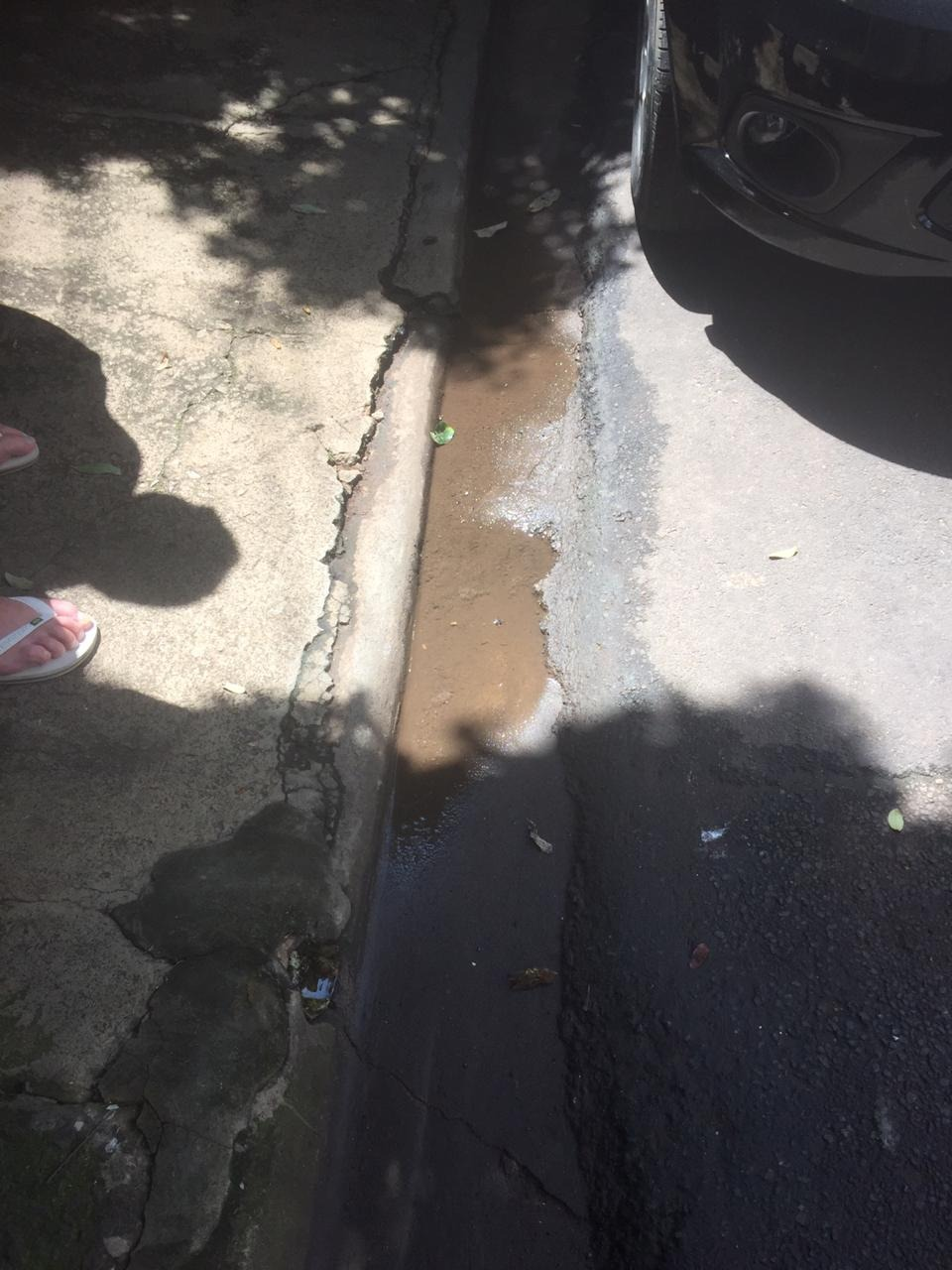 